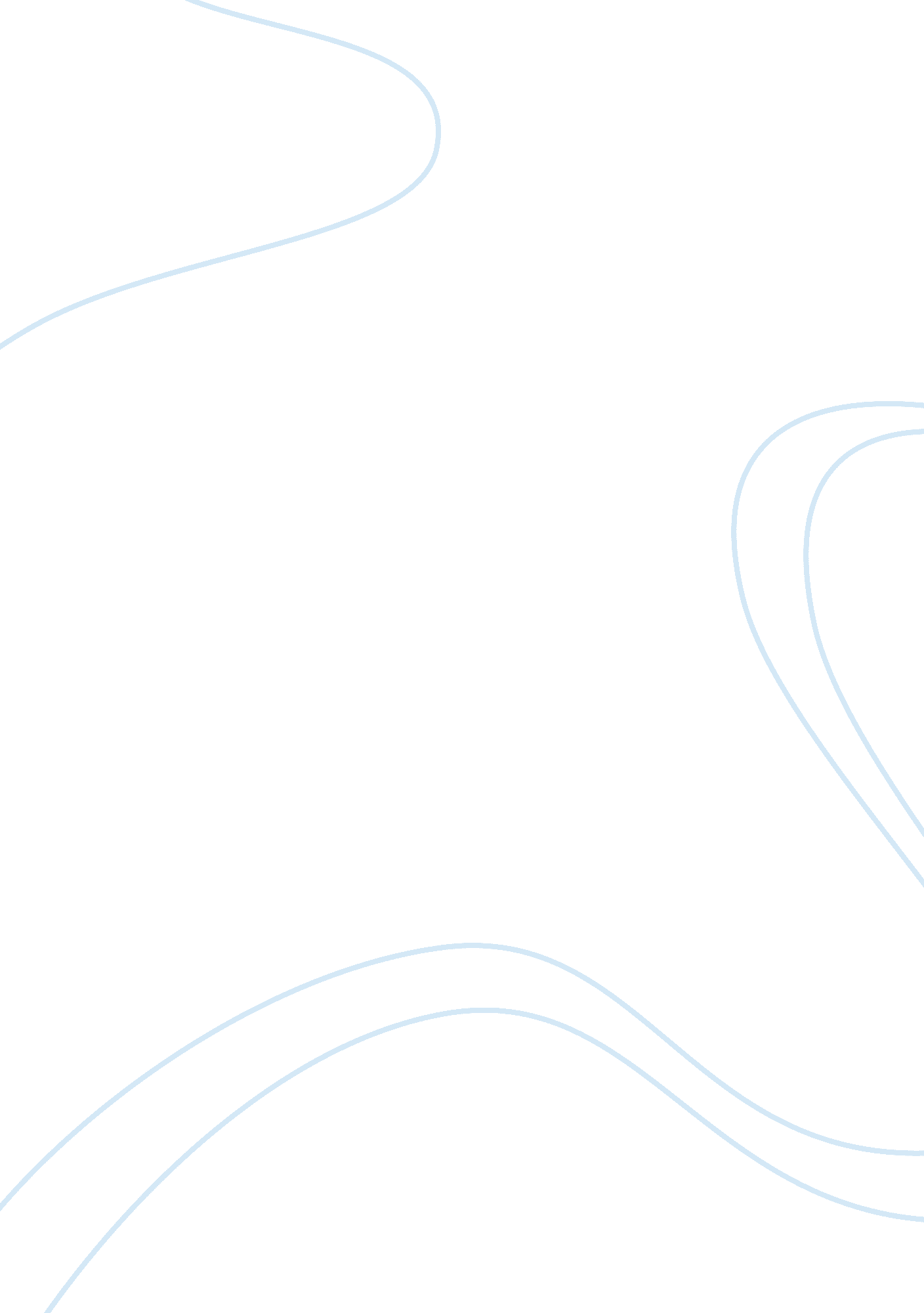 Good a school as a young child might see it essay exampleLiterature, Books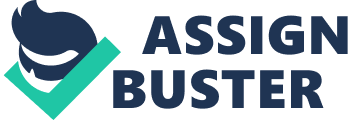 I see a huge building that looks like a mansion. The beautiful yellow paint attracts eyes and the first and foremost thing that one notices is the splendid garden with the rare and vividly colored flowers. As I walk through the lawn, I can see the resting places that have umbrella shades. Then I step into the long corridors of the school. The place is so neat and tidy that it looks like a well maintained museum. The classrooms are so big and there is well furnished furniture. 
I finally reach my classroom and to my astonishment there are balloons, dolls, and many other toys, beautifully arranged that the room looks like a dolls’ house. There are small benches and desks and I feel really excited to see many children who have the same surprised look on their faces. Then, there comes a lady who looks like my mother. She comes in with a bundle of coloring books and pencils. She introduces herself as Amanda and starts asking us our names and whereabouts. She stands up gracefully and starts distributing the coloring books and pencils. There are many pages in the book and there are pictures of animals and birds. The bell rings and the teacher tell us that its recreation time. All the children merrily run outside the classroom. 
There is a wide playground that has many play things like duck ride, swings, monkey bars, basketball court etc. It takes many days to really explore the entire place and I think it is certainly a pleasure and excitement to come to school and now I worry why children like me cry as they enter school for the first time. This is really an awesome and exciting place and I have one message to tell my friends. Cheer up as you enter the school premises. We are the lucky ones. Let us learn and play together. 